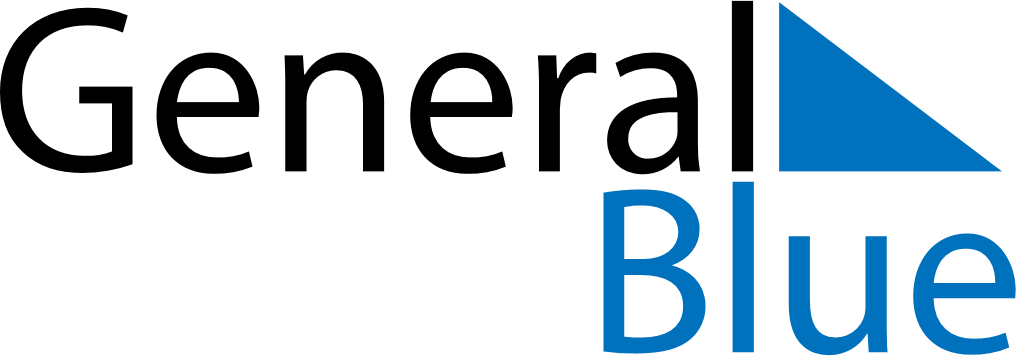 January 1964January 1964January 1964January 1964January 1964SundayMondayTuesdayWednesdayThursdayFridaySaturday12345678910111213141516171819202122232425262728293031